Вариант 1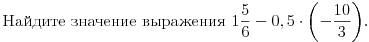 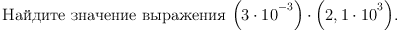 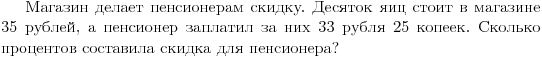 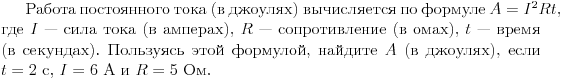 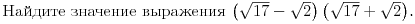 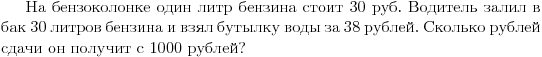 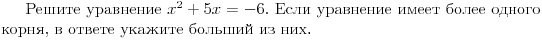 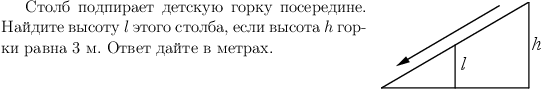 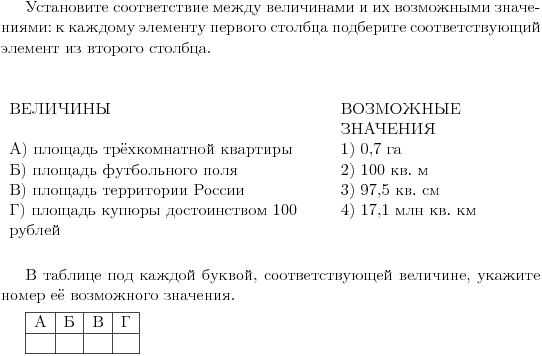 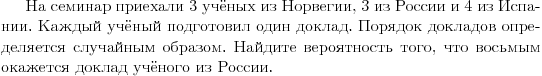 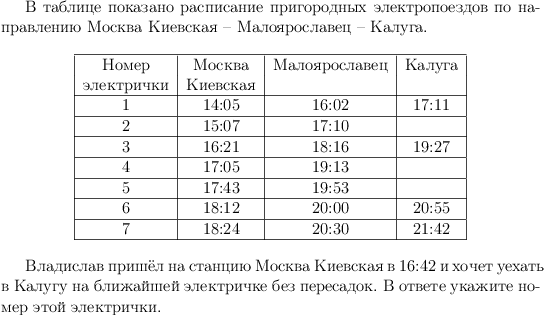 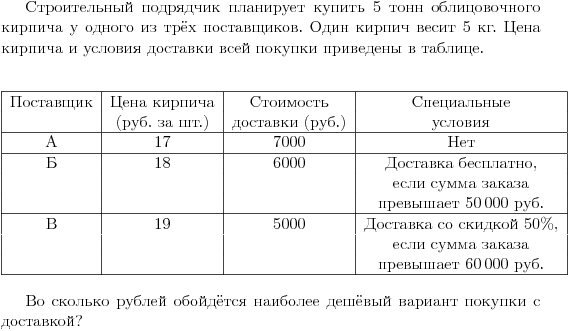 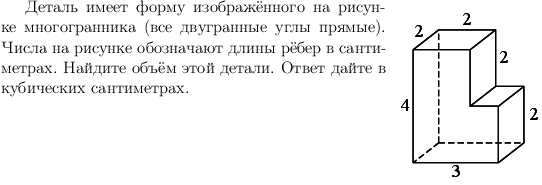 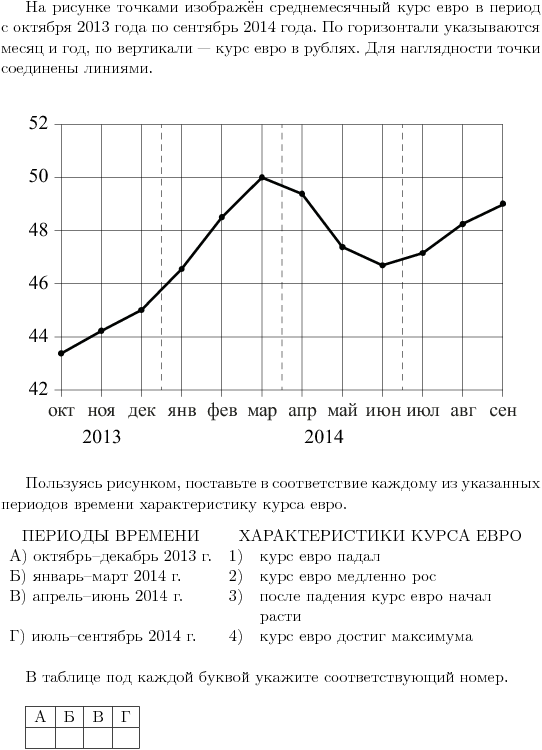 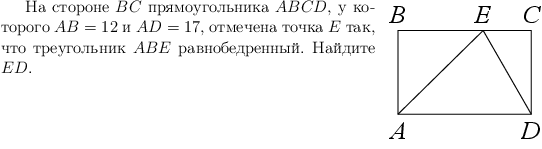 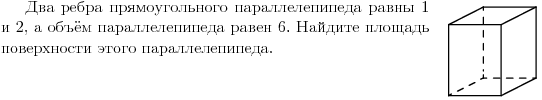 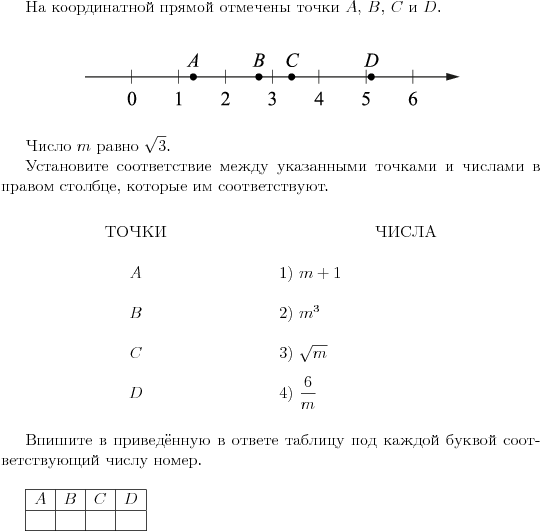 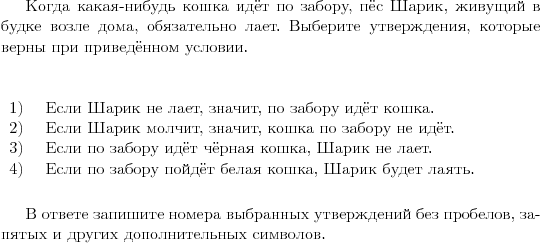 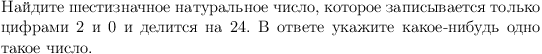 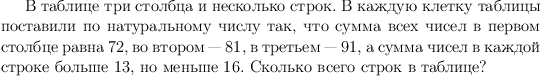 Вариант 2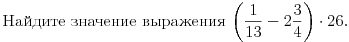 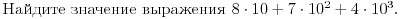 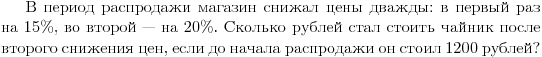 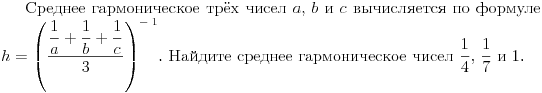 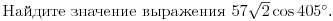 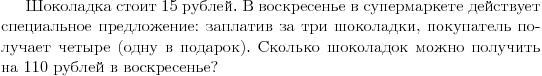 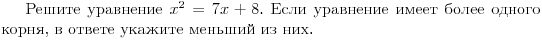 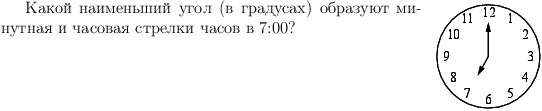 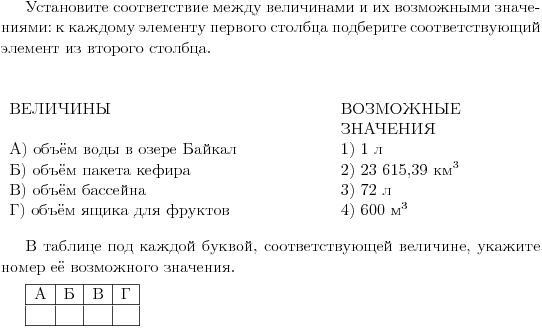 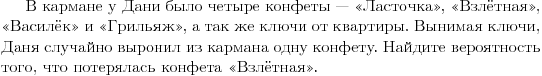 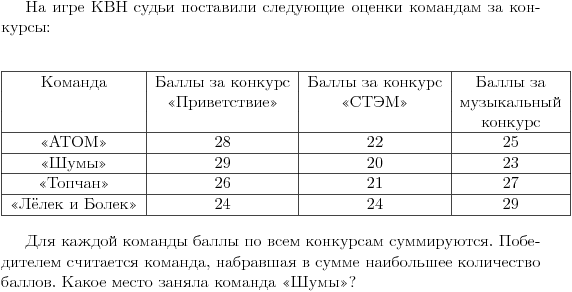 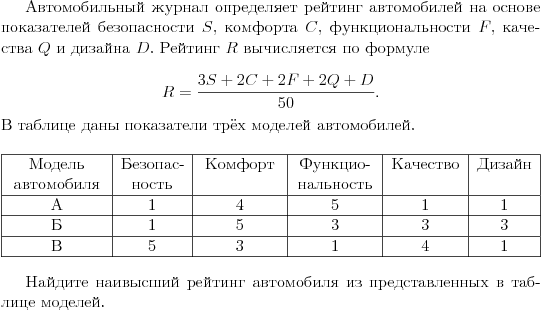 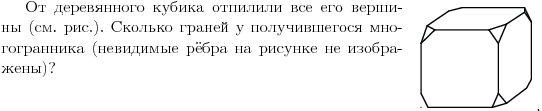 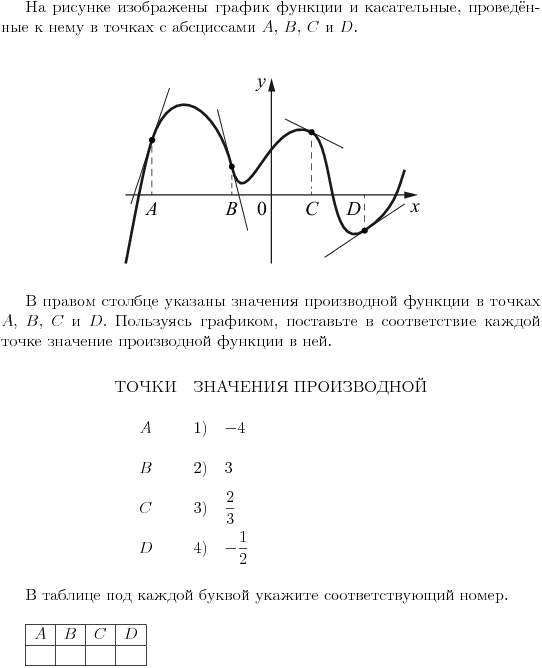 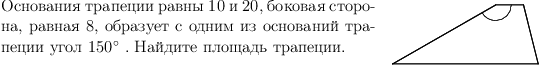 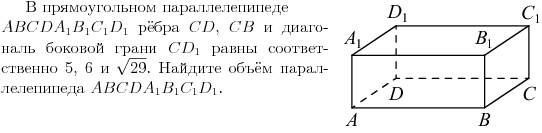 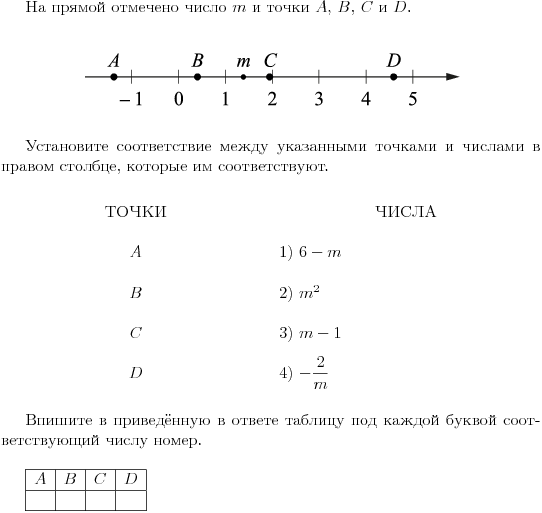 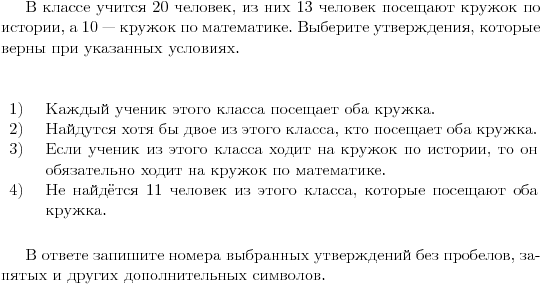 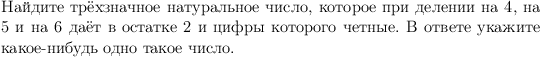 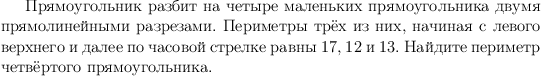 Вариант 3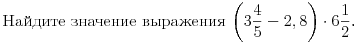 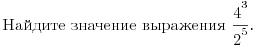 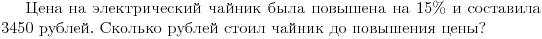 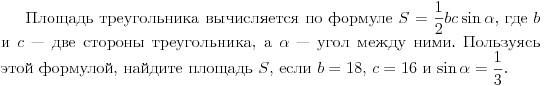 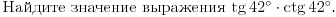 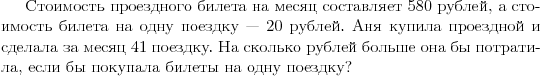 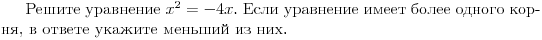 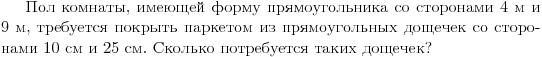 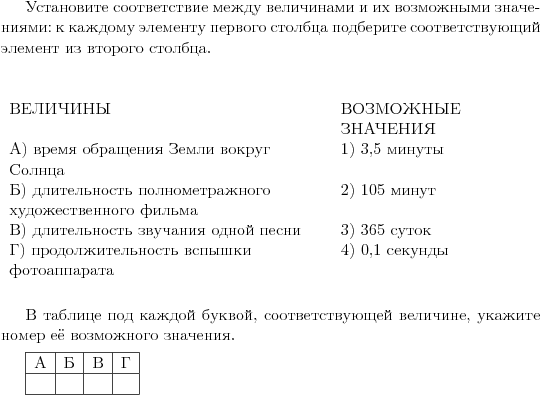 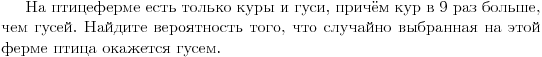 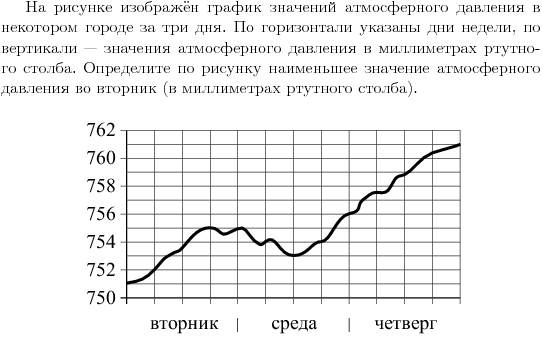 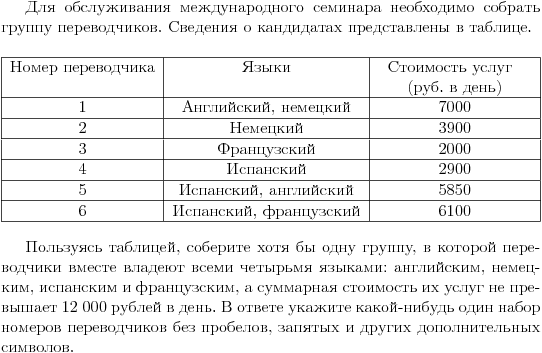 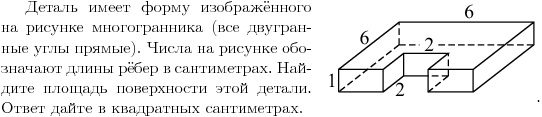 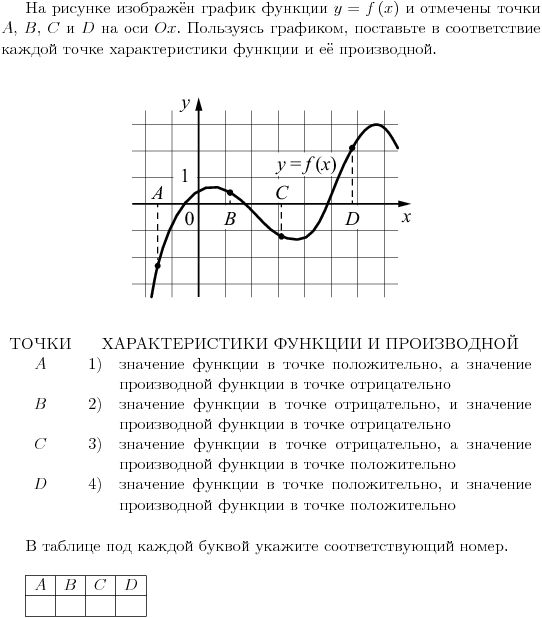 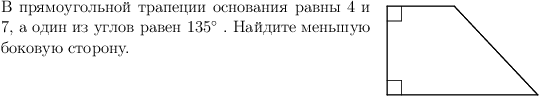 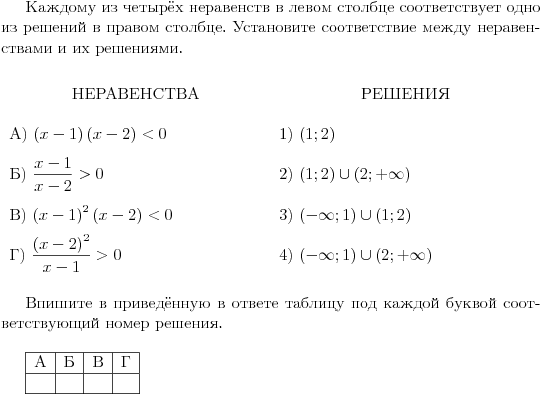 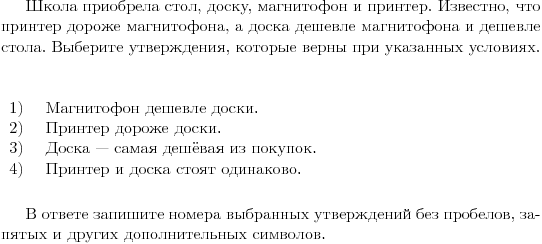 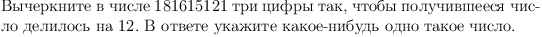 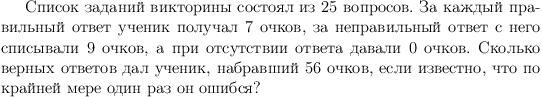 Вариант 4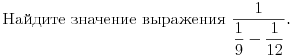 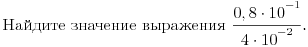 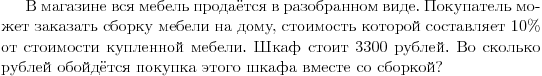 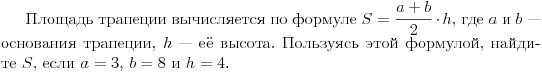 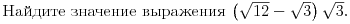 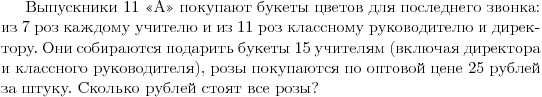 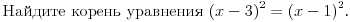 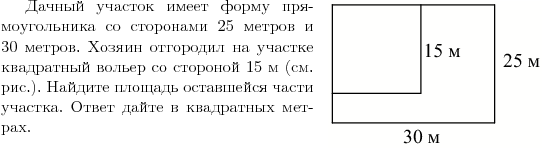 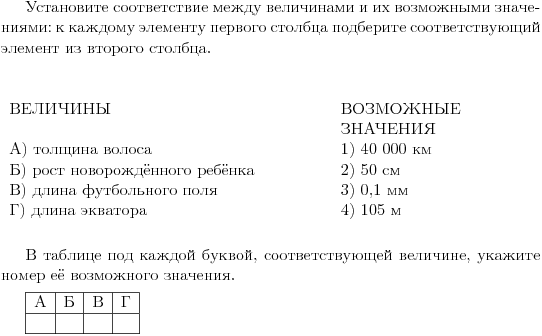 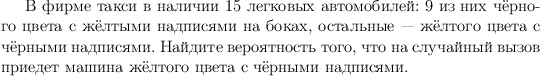 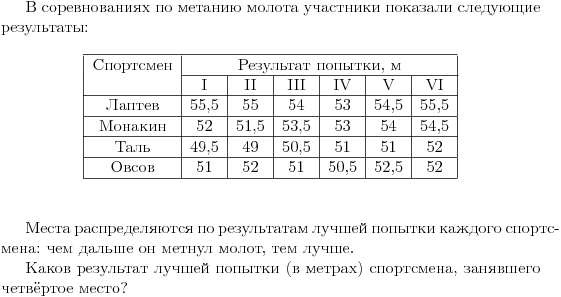 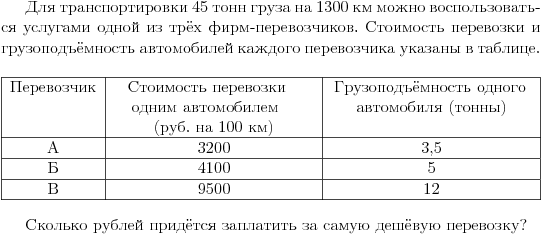 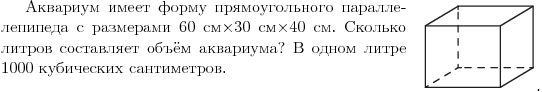 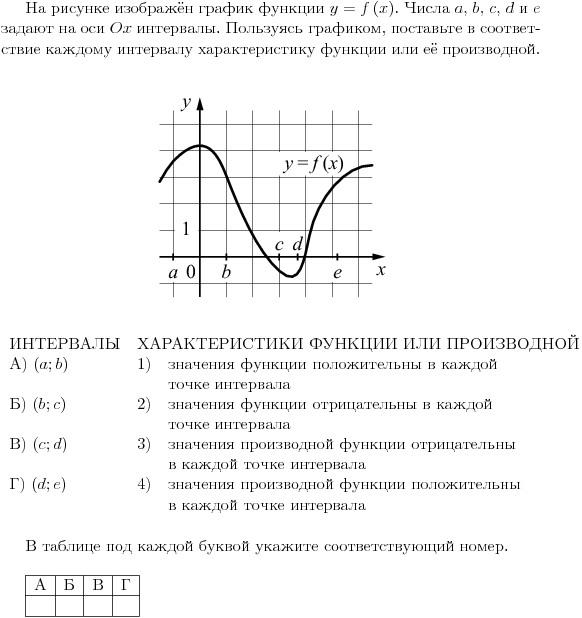 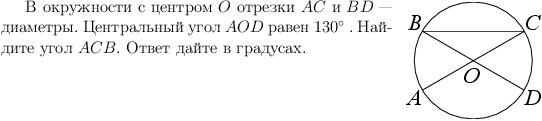 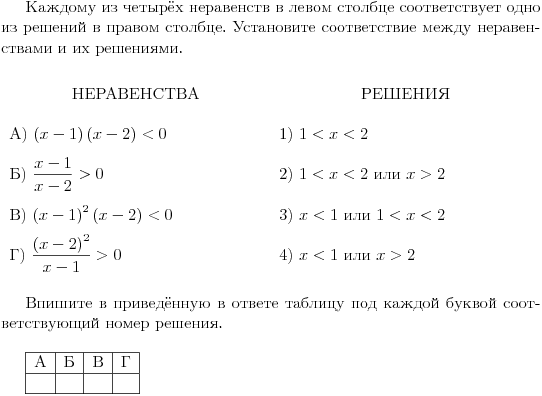 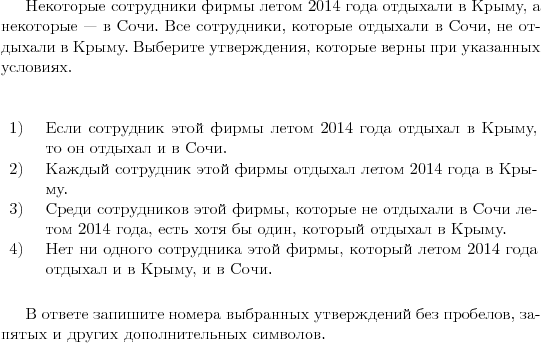 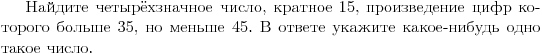 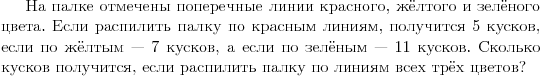 Вариант 5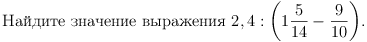 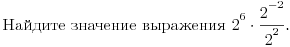 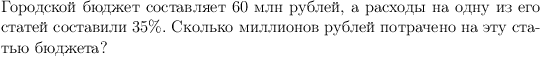 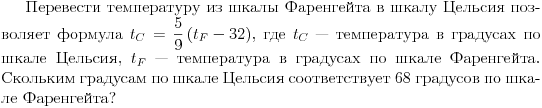 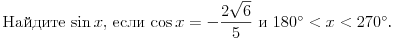 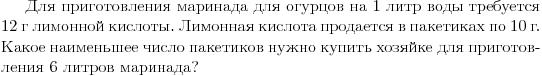 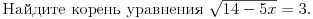 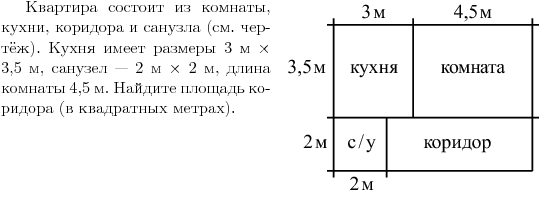 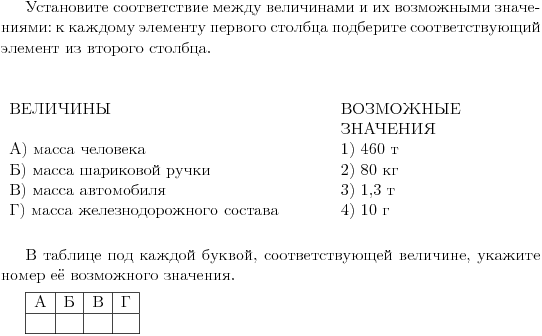 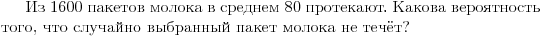 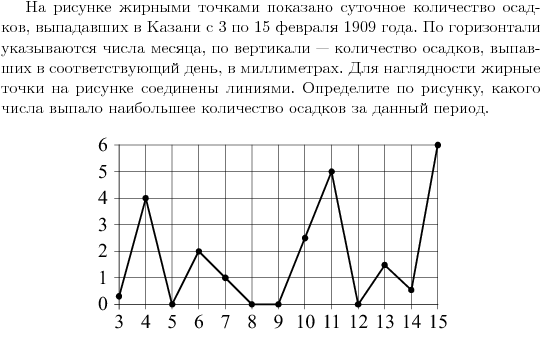 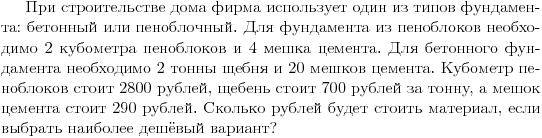 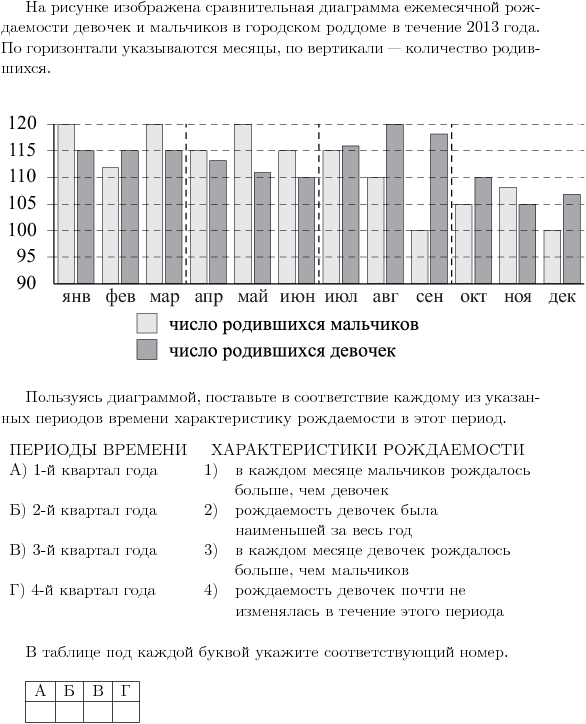 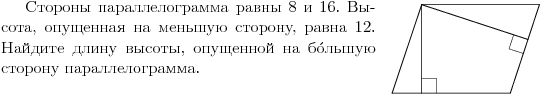 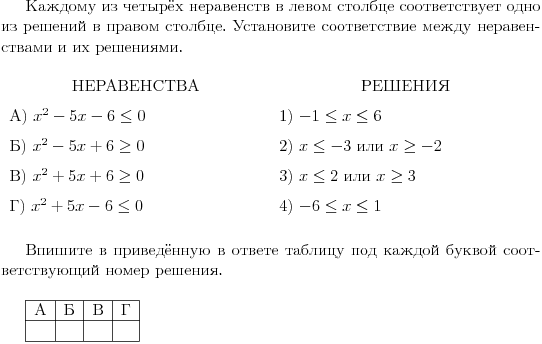 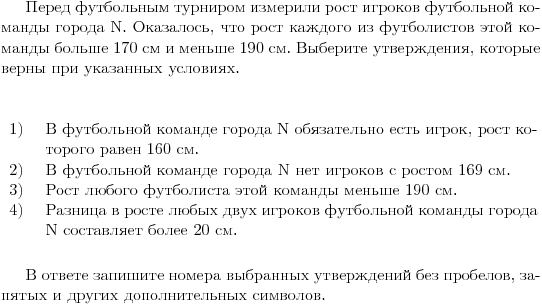 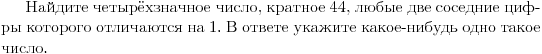 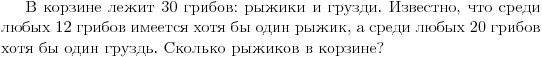 